نمــــوذج الشــــروط العامـــــــةشــراء اللــوازم والخـدمــات الاستشاريـــةالرئيسيــــة /الفرعيــــةرقم النموذجCTD-01-01-05نمــــوذج الشــــروط العامـــــــةشــراء اللــوازم والخـدمــات الاستشاريـــةالرئيسيــــة /الفرعيــــةرقم وتاريخ الإصدار2/3/24/2022/29632/12/2022نمــــوذج الشــــروط العامـــــــةشــراء اللــوازم والخـدمــات الاستشاريـــةالرئيسيــــة /الفرعيــــةرقم وتاريخ المراجعة أو التعديل2/(30/11/2023)نمــــوذج الشــــروط العامـــــــةشــراء اللــوازم والخـدمــات الاستشاريـــةالرئيسيــــة /الفرعيــــةرقم قرار اعتماد مجلس العمداء2023/50نمــــوذج الشــــروط العامـــــــةشــراء اللــوازم والخـدمــات الاستشاريـــةالرئيسيــــة /الفرعيــــةتاريخ قرار اعتماد مجلس العمداء26/12/2023نمــــوذج الشــــروط العامـــــــةشــراء اللــوازم والخـدمــات الاستشاريـــةالرئيسيــــة /الفرعيــــةعدد الصفحات08بسم الله الرحمن الرحيماسم المناقصة:رقم المناقصة: (      /      )التاريخ:    /      /اسم المناقص..................................................................................تحتاج الجامعة الأردنية إلى اللوازم/ الخدمات المبين تفاصيلها في الجداول المرفقة, يرجى تقديم عرضكم لتوريد هذه اللوازم/ الخدمات وفقاً لنظام المشتريات الحكومية رقم (8) لسنة 2022 وتعديلاته والتعليمات التنفيذية الصادرة بموجبه والشروط العامة والخاصة والمواصفات والوثائق الأخرى المتعلقة بهذا العطاء.هذا ويشترط للنظر في عرضكم، أن يقدم خلال الفترة المحددة ولن ينظر في أي عرض يقدم بعد الموعد المحدد.آخر موعد لقبول العرض الساعة الواحدة ظهراً من يوم الموافق    /     /    20م.واقبلوا الاحترام...رئيس لجنة الشراء الرئيسية/ الفرعية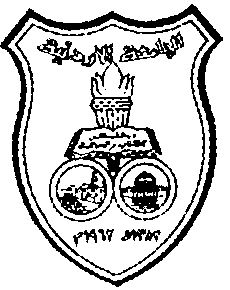 